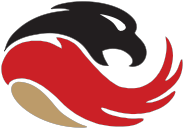 A School-Wide Spirit Night -Gilmer Gym-Don’t Miss the Following Events:JV BOYS’ GAME- 4:30 PMHalftime: Lower School Obstacle Course ChallengeVARSITY GIRLS’ GAME- 6:00 PM		Halftime:Heartland Heat PerformanceMiddle School Challenge VARSITY BOYS’ GAME- 7:30 PMHalftime:Varsity Cheerleaders PerformUpper School ChallengeAll games are “White-Out” games.-Students wearing a white t-shirt will receive free admission to the games.-Black-Red Competition- be sure to sign in at the door.-Don’t forget to stop by the PTSA Concession Stand to purchase delicious Bojangles’ chicken boxes, hot dogs, popcorn and more!-The first 50 students to check in at the concession stand will get a free candy!